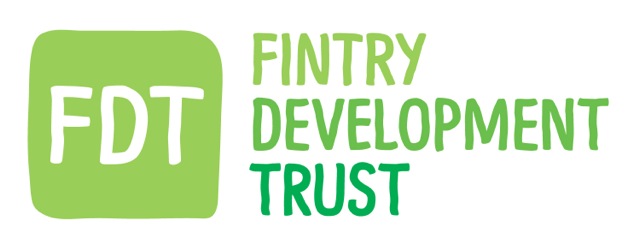 DATE :   29.06.16                         LOCATION:   FDT HQ                       TIME:7.30pmInformation to be minuted:Objections to be recorded:Date of Next MeetingDIRECTORS & STAFFPresentApologiesDavid Howell (Chair)YGordon Cowtan ( Treasurer )YHolly O'DonnellYHugh EdmondsYIain FrazerYStuart HigginsYGordon MurrayYJamie Pearson (FCC Chair)YMatthew Black ( Sen. Energy Advisor)YKayt Howell (Manager)YOther Guest.Agenda Item No.Summary DiscussionDecisionAction.1. SMART FintryProject underway and meeting milestones and Stagegates. Some issues to be resolved in working relationships and situation with SEEPS funding. Kensa HP beginning surveys on 18th July . Community engagement plans confirmed with Good Energy.Tariff agreement essential.MB & GC will keep board updated on progress.2. BALGAIR		MB discussed the outcomes of the recent residents meeting. One customer has had difficulties with her heating system which have been addressed. Board discussed the statement process and billing procedure.MB to produce annual statements and FCE Board to review finance and tariff once complete.3. Reserved business.4. Pensions Regulator	KH reported on the latest information through re auto enrolment for staff Look into various pension and sign up optionsKH will keep Board up to date .5. MembershipsKH discussed the various professional bodieand groups we are members of.	Board agreed to continue membership with DTAS & CWA but cancel Social EnterpriseKH to get payment organised.6. FE applicationBoard discussed the latest application for a Further Education grant and whether it met the criteria To award on the criteria agreed	KH to advise and sort paperwork.7. FRED logos	Board discussed the options and selected preferred optionFRED - Pink/Red SMART Fintry logo also approved8. Cycle FintryBoard discussed costs of maintenance and insurance against useDecision to close club and refer to the terms of grant for this.KH to look into methods and options.AOBNo meeting in July due to holidays.